Hayton and Burnby Parish Councilwww.haytonandburnbypc.co.ukClerk: Chris Worrall. 26 Chapelfields, Holme upon Spalding Moor, YORK, YO43 4DHTel: 01430 860867. Mob 0753639901 . Email:c.p.worrall@btinternet.comThe ANNUAL GENERAL MEETING of the Parish Council will take place on Thursday 15th MAY 2014, 7.30pm, in Hayton Village Hall.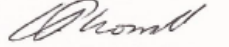 Chris Worrall Clerk to the Parish Council.11/05/14Election of Chairman and Vice Chairman.Minutes of AGM 2013Receive the Chairman’s report for 2013.Receive the accounts for year ending 2013/14Discuss the schedule of meetings for the coming year.Time will be allowed for questions/comments from the public.The regular monthly meeting of the Parish Council follows immediately after the AGM.